統合管理システム開発 機能仕様書〈目次〉1.　開発概要	21.1　目的	21.2　方針	21.3　スケジュール・体制	22.　機能説明	32.1　機能一覧	32.2　各機能詳細	32.2.1　データ統合・出力機能	32.2.2　運用監視自動化機能	33.　画面仕様	43.1　画面一覧	53.2　画面レイアウト	84.　メッセージ出力	125.　制限事項	151.　開発概要今回の開発概要を以下にまとめる。1.1　目的顧客要求を踏まえ、開発の目的を以下に整理する。・業務効率向上を目指し、A機能を高品質で開発する
－ インシデント発生率5％以下を実現
－ 検証項目を追加し、障害に対する根本原因分析を実施・将来的な拡張性を見越し、B機能を低コストで開発する
－ OSS技術の有効活用1.2　方針各機能の開発方針を以下に示す。・A機能は、上流で検証を実施し、早期から品質を作り込む・B機能は、新技術を取り込むため、技術調査の時間を確保する1.3　スケジュール・体制設計→開発→検証のスケジュール、開発体制は以下のとおり。・スケジュール
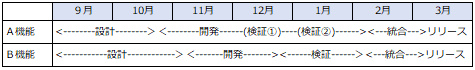 ・体制
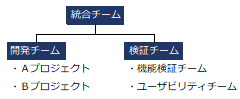 2.　機能説明今回開発する機能全体について、以下にまとめる。2.1　機能一覧開発対象となる機能は、以下の2機能である。・データ統合・出力機能
インポートされたデータを統合し、PDFファイルに出力する。・運用監視自動化機能
イベント発生時に、重要度別にソートされたアラートを表示し、最適な処理方法を提示する。2.2　各機能詳細2.2.1 データ統合・出力機能■機能インポートされたデータを統合し、PDFファイルに出力する。■動作ユーザーは、［ファイル選択］画面から統合したいデータを選択し、［インポート］ボタンを選択する。［出力］メニューの［PDF出力］コマンドを選択すると、［ドキュメント］フォルダーにPDFファイルが格納される。■ユーザーインターフェース－［インポート］ボタン－［出力］→［PDF出力］コマンド2.2.2 運用監視自動化機能■機能イベント発生時に、重要度別にソートされたイベントを表示し、最適な処理方法を提示する。■動作イベント発生時に、画面左上のパトランプが点灯し、［イベント一覧］画面に、重要度が高いイベントから降順に表示する。ユーザーは、イベントを選択すると［詳細］画面が表示される。［処理］ボタンを選択すると、最適な対処方法と必要な作業フローが表示される。■ユーザーインターフェース－［イベント一覧］画面－［詳細］画面－［処理］ボタン→対処方法が表示作成者×××株式会社　システム開発部　〇〇〇〇作成日2022年5月18日文書番号xxxx-xxxx